Food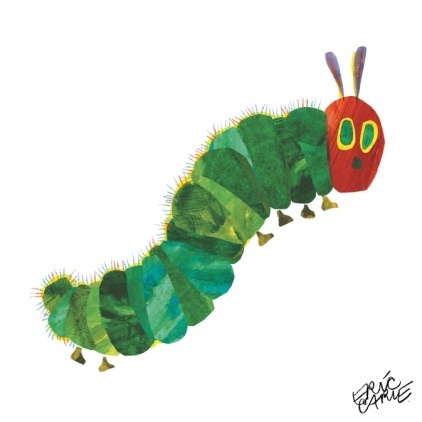 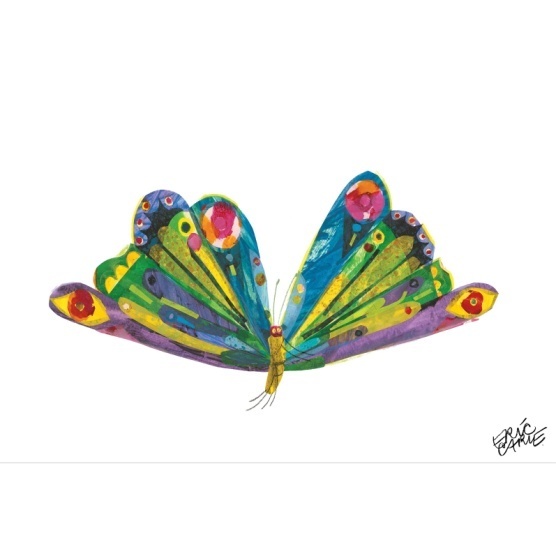 The very hungry caterpillarZadanie 1. Posłuchaj proszę bajki „The Very Hungry Caterpillar” https://www.youtube.com/watch?v=btFCtMhF3iIZadanie 2. Słownictwo – The very hungry caterpillar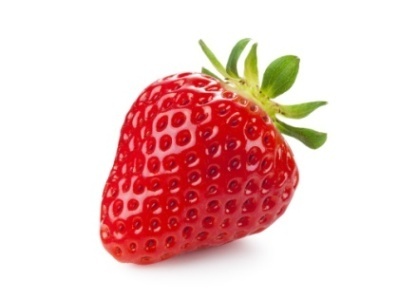 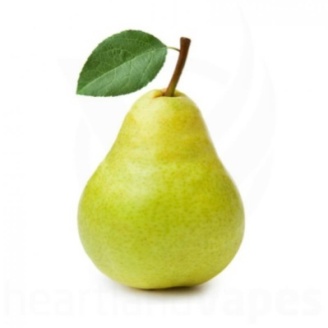 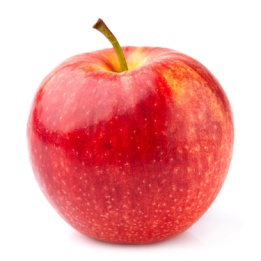 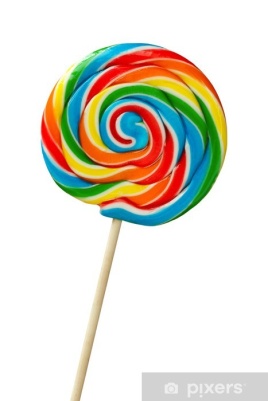 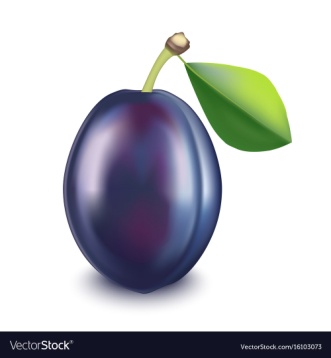 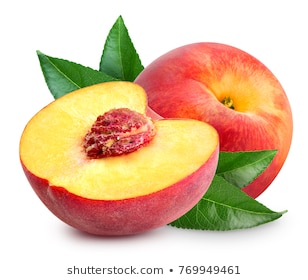 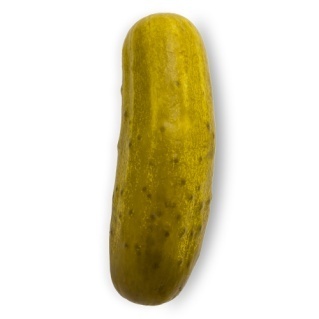 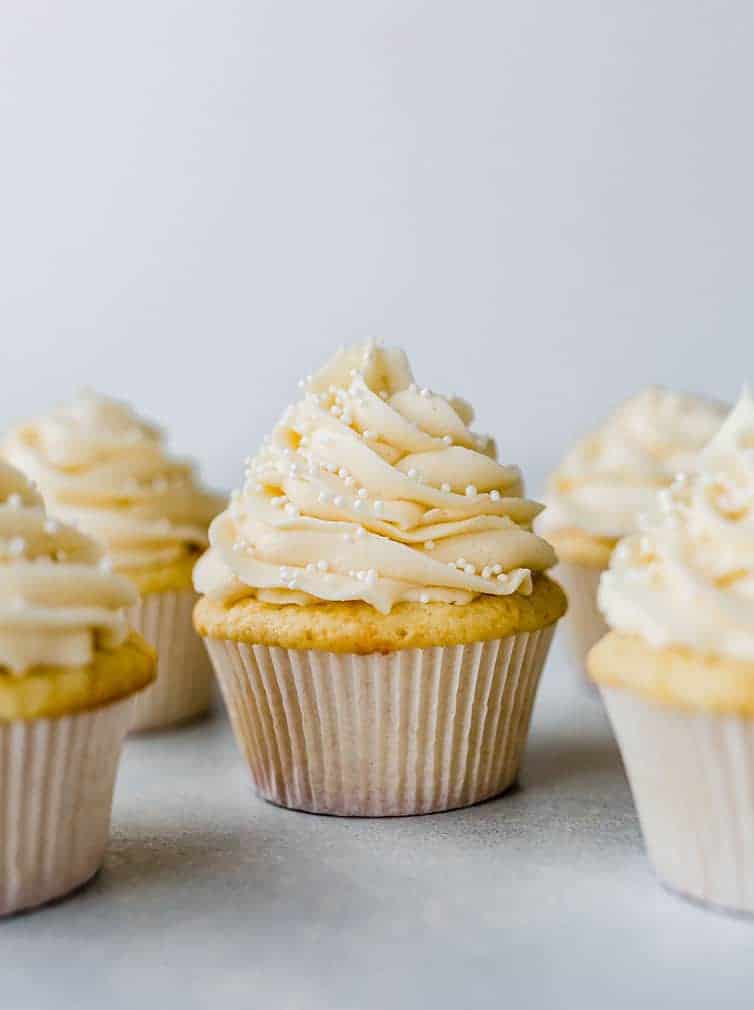 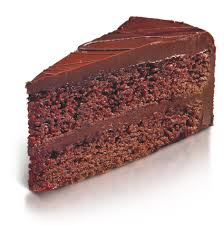 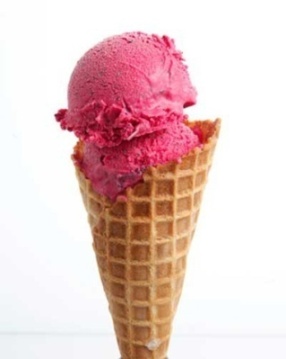 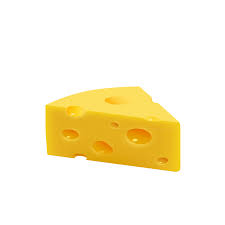 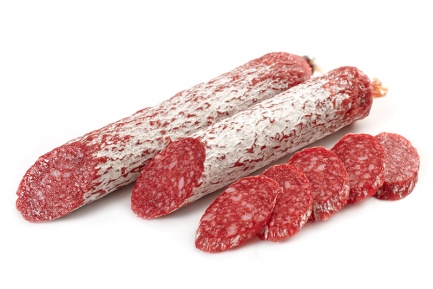 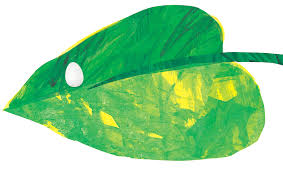 Zadanie 2.Fruit  trees – proszę powycinać drzewa owocowe. Zadaniem dziecka jest dopasowanie odpowiedniej części by powstało drzewo owocowe. 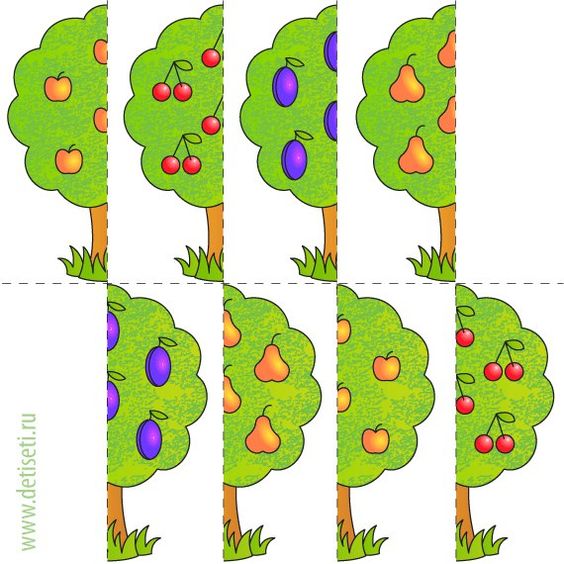 Zadanie 3. Użyj swojego paluszka i zielonej farby. Odciśnij tyle razy paluszek ile wskazuje liczba obok 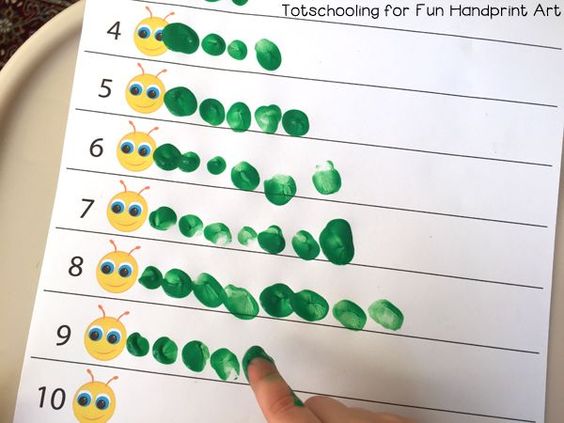 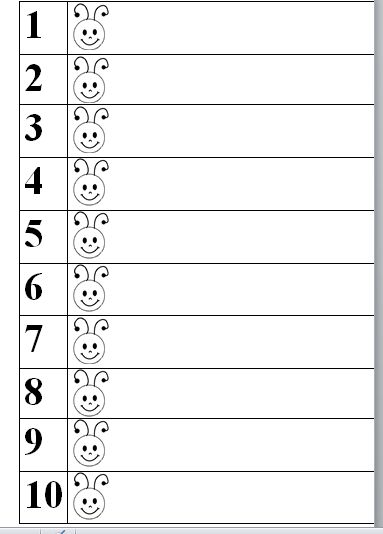 Zadanie 4. Crafts – pomysły na prace plastyczne The very hungry caterpillarMożna użyć do tego balonu i zielonej farby, korka, własnych rączek, wytłoczek po jajkach                                                                                                                                     Miłej pracy – have fun 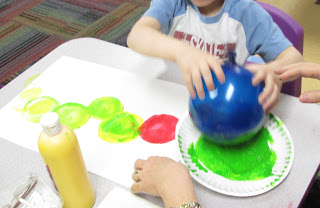 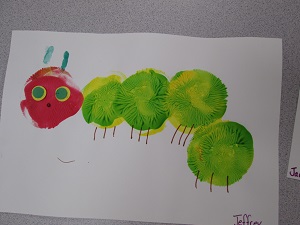 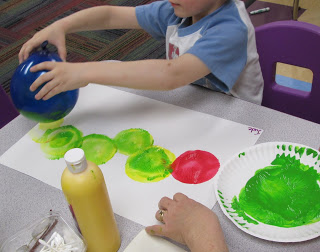 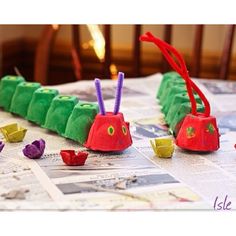 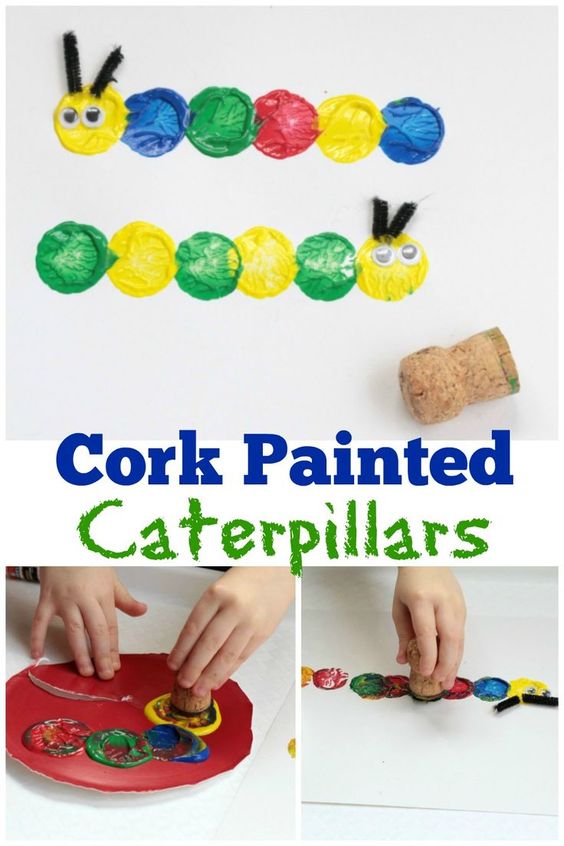 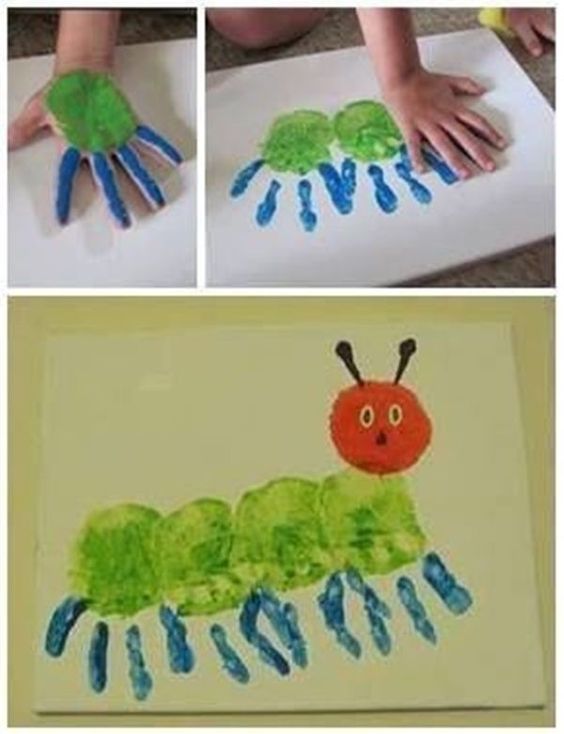 Dziękuję za Twoją dzisiejszą wspaniałą pracę i pomoc rodziców                                                                                             Pani Marta